ПЛАН ПРОВЕДЕНИЯ ПРАЗДНИКА 1 АПРЕЛЯ  1. Краткая справка ведущего об истории Дня юмора.2. Конкурс «Дружеский шарж», желательно со стихами.3. Чтение юморесок.4. Конкурс-экспромт «Лучший пародист» под предложенную вами запись, например, «Мадам Брошкина», «Зайка моя» и т.п.5. Конкурс «Несуразный наряд». Номинации — мисс Несуразность, мистер Несуразность.6. Рыцарский турнир — бой подушками.2 человека становятся на стулья, которые находятся на расстоянии 1 м друг от друга. Надо сбить со стула своего соперника подушкой. Кто устоит на стуле, тот победитель.7. Конкурс «Лучший стихоплет-юморист».Сочинение стихов по предложенным рифмам:Галка — валерьянка, кувшин — аршин, дантист — медалист, дама — реклама, медаль — педаль, молодец — огурец, водка — ледка, кот — обормот.8. Переделывание пословиц, чтобы в них было слово «дурак», например:Дурак дурака copyright-by-праздник видит издалека.Умный дураку не товарищ.Назвать афоризмы и пословицы с этим словом, например:Умный не догадается, дурак не скажет.Умный учится на чужих ошибках, дурак — на своих.9. Конкурс «Рассмеши Несмеяну».Вызывается пара — мужчина и женщина. Задача мужчины рассмешить ее, женщины — не рассмеяться.10. Конкурс для семейных пар «Найди заначку».Мужчина прячет деньги, жена ищет, Кто победитель? Кто лучше спрячет, кто быстрее найдет.11. Конкурс смешных частушек.Не забудьте о музыкальном сопровождении Дня юмора: песни, музыка для конкурсов, музыка для танцев.ШУТОЧНЫЕ КОНКУРСЫ ДЛЯ ЮМОРИСТИЧЕСКОГО ВЕЧЕРА Ведущий организует две команды по 5 человек.1. Конкурс «Веревочка». Каждой команде дается веревка. По сигналу каждая команда как можно быстрее должна протянуть ее через свою одежду (рукава).2. Конкурс «Ощущай и считай». Вызываются по три человека от каждой команды. Для каждого игрока стоят стулья. Игрокам завязывают глаза. На стулья кладут пакетики с конфетами. Игроки без помощи рук должны сесть на стул и посчитать, сколько конфет в пакетике.3. Конкурс скороговорок.Шла Саша по шоссе и сосала сушку.Карл у Клары украл кораллы, а Клара у Карла украла кларнет.Корабли лавировали, лавировали, да не вылавировали.Рапортовал, да недорапортовал, а стал дорапортовывать — зарапортовался.4. Конкурс «Оживи картину».Командам в конвертах даются названия картин, которые copyright-by-праздник надо оживить немой пантомимой так, чтобы узнали зрители.— «Бурлаки на Волге»;— «Охотники на привале»;— «Опять двойка»;— «Три богатыря».5. Конкурс «Исполни песню».Игроки исполняют песню буквами алфавита или звуками «ни бе ни мэ…». Варианты песен:— «Ой! Цветет калина в поле у ручья…»;— «Катюша».6. Конкурс «Исполнить танец».Под «рэп» со словами:В бане веники моченые, Веретена не толченые, А мочала не сушеные.Барыня, барыня, Барыня- сударыня! 1 АПРЕЛЯ, ДЕНЬ СМЕХА: ШУТОЧНАЯ ОЛИМПИАДА Это набор эстафет, в которых как бы пародируются существующие в мире виды спорта. Начать «Олимпиаду» можно с традиционных ритуальных моментов — парада участников, зажжения огня, клятвы олимпийской верности и т.д. Разумеется, все это тоже должно быть шуткой. Можно вести по радио шуточный репортаж. Награды тоже должны быть веселыми.Прыжки в длину.Первый участник команды встает на линию старта и совершает прыжок с места в длину. После приземления он не двигается с места, пока место посадки не будет зафиксировано судьями (с помощью черты, проведенной по носкам обуви прыгуна). Следующий участник ставит ноги прямо перед чертой, не заступая за нее, и тоже совершает прыжок. Таким образом, вся команда совершает один коллективный прыжок в длину. Прыгать надо аккуратно и при посадке не падать — иначе аннулируется результат прыжка. Самый длинный командный прыжок и становится победным.Спортивная ходьба.Делая каждый шаг, необходимо пятку одной ноги вплотную приставлять к носку другой. Дистанцию для такой ходьбы можно определить в 5 метров туда и обратно. Эстафета заканчивается, когда последний участник команды вернется на исходную позицию.Стрельба из лука.Мишенью будет обыкновенное ведро, а луком — обычный репчатый лук. Ведро-мишень нужно установить на 5 метров дальше финиша. Луковицы уложить на финишной черте, их число должно соответствовать количеству участников. Участник № 1 по сигналу начинает движение от старта к финишу. Прибежав к финишной черте, он берет луковицу и бросает ее, стараясь попасть в ведро. После броска он бежит к своей команде, чтобы передать эстафету следующему участнику. Побеждает та команда, которая быстрее и точнее забросит луковицы в ведро (для удобства определения результата за каждое точное попадание можно давать команде дополнительное очко).Ночное ориентирование.На расстоянии 10 метров от старта устанавливается табуретка, и первым участникам завязываются глаза. По сигналу они должны дойти или добежать до табурета, обойти его и, вернувшись к команде, передать эстафету следующим участникам, которые уже стоят с завязанными глазами! И так вся команда. Во время движения команда может помогать своим участникам возгласами: «правее», «левее», «вперед», «назад». А поскольку кричат одновременно все команды, игрок должен разобрать, какие призывы относятся именно к нему. Когда на линию старта возвращается последний игрок, для всей команды наступает «день». Для кого «день» наступит раньше, те и победили.Велогонки.Велосипед в этой эстафете заменит гимнастическая палка. Палку нужно оседлать сразу двум участникам. Они велосипедисты. Каждому вело-дуэту, удерживая между ногами палку, предстоит доехать до поворотной отметки и обратно. Побеждают самые быстрые.Упражнения на бревне.Для этого упражнения каждой команде понадобится простое бревно длиной не более1 метра. Участник становится на бревно и, перебирая ногами, катит его вместе с собой от старта до финиша и обратно.Бег на коньках.Для этой эстафеты придется поискать реквизит. Беговые коньки заменят резиновые калоши большого размера — по одной паре для каждой команды. Каждый участник эстафеты будет запрыгивать в калоши, и преодолевать расстояние до поворотного флажка и обратно. Победят в этих коньково-калошных забегах самые ловкие и быстрые.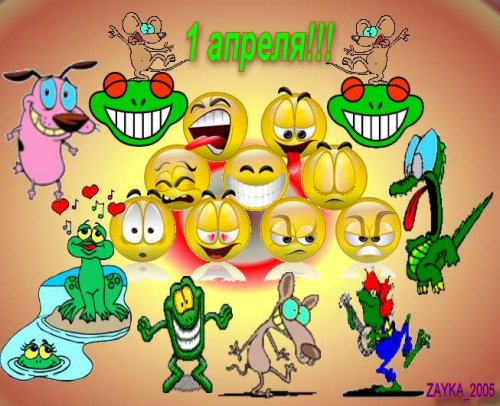 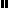 